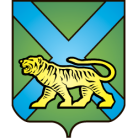 ТЕРРИТОРИАЛЬНАЯ ИЗБИРАТЕЛЬНАЯ КОМИССИЯ
ГОРОДА УССУРИЙСКАРЕШЕНИЕг. УссурийскО назначении председателей участковых избирательных комиссийизбирательных участков №№ 2884, 2885, 2886, 2887,2888, 2889   	 В соответствии с пунктом 7 статьи 28 Федерального закона                      «Об основных гарантиях  избирательных  прав  и  права  на  участие в референдуме граждан Российской Федерации», с пунктом 8 статьи 31 Избирательного кодекса Приморского края, на основании решения территориальной избирательной комиссии города Уссурийска от 03 декабря   2018 года № 145/973 «О формировании участковых  избирательных комиссии избирательных участков №№ 2884, 2885, 2886, 2887,2888, 2889», рассмотрев предложения по кандидатурам для    назначения   председателями   участковых   избирательных   комиссий, территориальная избирательная комиссия города УссурийскаРЕШИЛА:1.   Назначить   председателями   участковых   избирательных   комиссий избирательных участков №№ 2884, 2885, 2886, 2887,2888, 2889 членов участковых избирательных комиссий с правом решающего голоса согласно прилагаемому списку.2.  Председателям   участковых   избирательных   комиссий, назначенным настоящим решением, созвать первые заседания участковых избирательных комиссий не позднее 03декабря 2018 года.3. Направить выписки из настоящего решения в соответствующие участковые избирательные комиссии.4. Разместить настоящее решение на официальном сайте администрации Уссурийского городского округа в разделе «Территориальная избирательная комиссия города Уссурийска» в информационно-телекоммуникационной сети «Интернет».Председатель комиссии                                                               О.М. МихайловаСекретарь комиссии                                            Н.М. Божко    Приложениек решению территориальнойизбирательной комиссиигорода Уссурийскаот 03 декабря 2018 года № 145/974Список председателей участковыхизбирательных комиссий избирательных участков №№ 2884, 2885, 2886, 2887, 2888, 288903 декабря 2018 года                      № 145/974№ п/п№участковой избирательной комиссииФИО председателя1.2884      ПоповаОльга Ивановна2.2885Кантеев Марат Исхакович3.2886Оборский Сергей Анатольевич 4.2887Толмачёв Дмитрий Николаевич 5.2888Козлов Александр Александрович6.2889Корсанюк Андрей Анатольевич